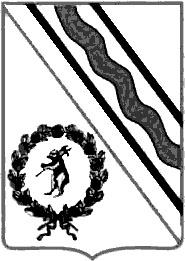 Администрация Тутаевского муниципального районаПОСТАНОВЛЕНИЕот 21.06.2023  № 482-пг. ТутаевО внесении изменений в постановление Администрации ТМР от 12.09.2022 № 668-п «Об утверждении Положения о межведомственной комиссиипо присвоению  наименований элементамулично-дорожной сети,а также по рассмотрению вопросов об установке памятников,мемориальных досок и других памятных знаков на территориигородского поселения Тутаев Тутаевского муниципального района»В соответствии с Федеральным законом от 06.10.2003 № 131-ФЗ «Об общих принципах организации местного самоуправления в Российской Федерации», Уставом Тутаевского муниципального района Ярославской области, Решениями Муниципального Совета городского поселения Тутаев от 18.08.2022 № 142 «Об утверждении Положения о порядке установки и обеспечения сохранности и демонтаже мемориальных сооружений, памятников, мемориальных досок и других памятных знаков на территории городского поселения Тутаев Тутаевского муниципального района» и от 18.08.2022 №143 «Об утверждении Порядка присвоения наименований элементам улично-дорожной сети (за исключением автомобильных дорог федерального значения, автомобильных дорог регионального или межмуниципального значения, местного значения муниципального района), наименований элементам планировочной структуры в границах городского поселения Тутаев, изменения, аннулирования таких наименований», Администрация Тутаевского муниципального районаПОСТАНОВЛЯЕТ:1.Внести впостановление Администрации ТМР от  12.09.2022 № 668-п«Об утверждении Положенияо межведомственной комиссии по присвоению  наименований элементам улично-дорожной сети, а также по рассмотрению вопросов об установке памятников,мемориальных досок и других памятных знаков на территории городского поселения Тутаев Тутаевского муниципального района»(далее-Постановление) следующие изменения:1.1. В приложении 1 к Постановлению в пункте 1.4. номер «156-г» заменить на номер «142», номер «157-г» заменить на номер«143»;1.2. В приложении 2 к Постановлению слова «Юнусов Д.Р.» заменить на слова «Низова О.В.»;1.3. В приложении 2 к Постановлению слова «Худякова С.Г. – главный специалист управления архитектуры и градостроительства Администрации Тутаевского муниципального района» заменить на «Перминова О.А. – консультант управления архитектуры и градостроительства Администрации Тутаевского муниципального района»;1.4. В приложении 2 к Постановлению слова «Низова О.В.– Первый заместительГлавы АдминистрацииТутаевского муниципального  района» исключить;1.5. В приложении 2 к Постановлению слова «Лисаева Т.В. –  директор  департамента культуры, туризма и молодежной политики Администрации Тутаевского муниципального района» заменить на слова «Никанорова М.В. –  начальник  управления культуры, туризма и молодежной политики Администрации Тутаевского муниципального района»;2.Контроль за исполнением настоящего постановления возложить на Заместителя Главы Администрации Тутаевского муниципального района по градостроительным вопросам - начальника управления архитектуры иградостроительства Администрации Тутаевского муниципального района(главного архитектора) – Е.Н. Касьянову.3.Настоящее постановление вступает в силу после его официального опубликования.Глава Тутаевскогомуниципального района                                                         О.В. Низова